Internationale Grüne Woche in Berlin – Es wird «echt Altmark»!Auf der Internationalen Grüne Woche in Berlin (IGW) vom 20. bis 29. Januar 2023 präsentiert sich die Altmark mit zahlreichen Ausstellern am Gemeinschaftsstand in der Sachsen-Anhalt-Halle. Nach über zwei Jahren ohne Präsenzmöglichkeit auf der IGW machen 17 Mitaussteller, darunter altmärkische Unternehmen und Touristinformationen, Lust auf die Altmark und werden Messebesucher neben touristischen Angeboten über jede Menge Neues und Innovatives informieren. Standpartner des Altmark-Standes ist in diesem Jahr die Konditorei Stehwien aus Tangermünde. Personell unterstützt wird der Gemeinschaftsstand zudem durch Mitglieder des AltmarkMacher e.V..Die Altmark Mühle Fuchs aus Groß Garz präsentiert ihr Altmark-Mehl – ausgemahlen, Vollkorn und in Bio Qualität. Erlesenen Honig zeigt die Berufsimkerei Behrendt aus Stendal. Besondere Feinkostprodukte rund um die Aroniabeere oder Hagebutten zeigt Küppers Altmärker Wildfrucht GmbH aus Behrendorf bei Werben. Wieder mit dabei ist auch der Spargelhof Kalkofen aus Cobbel mit seinen Produkten. Für das „leibliche Wohl“ der Messebesucher sorgt Schulzens Brauerei aus Tangermünde am ersten Messewochenende. Wilma Rolletschek, Inhaberin MIT GENUSS, aus Gardelegen stellt ihre geführten Entdeckertouren durch die Altmark vor. Die vielfältigen Tourismusangebote zeigen diese Mitaussteller der IGW:IDA Integrationsdorf Arendsee und Luftkurort Arendsee GmbHStadt Kalbe (Milde) und Tourismusverein Kalbe (Milde)Verbandsgemeinde Seehausen und Hansestadt SeehausenHansestadt SalzwedelVerbandsgemeinde Elbe-Havel-LandTourismusbüro Stadt Arneburg und Hansestadt WerbenTouristinformation StendalHansestadt GardelegenVerbandsgemeinde Arneburg-GoldbeckHansestadt HavelbergEbenfalls aus der Altmark in Halle 23b mit einem eigenen Stand vertreten: Altmärker Fleisch- und Wurstwaren, die erste Salzwedeler Baumkuchenfabrik und Kelles Klädener Suppenmanufaktur.»Tag der Altmark« am 21. JanuarGanz im Zeichen der Region steht Samstag, der 21. Januar 2023. Beim traditionellen »Tag der Altmark« wird den Besuchern ein umfangreiches Programm geboten – musikalische Unterhaltung durch Sänger Kevin Neon und die Altmark Festspiele, Tanzdarbietungen des TV Popcorn aus Stendal, Vorstellungen regionaler Unternehmen sowie der Altmark-Kiste und das neue Regionalsiegel der Altmark bilden die Herzstücke des Altmark-Tages. Begleitet wird der Regionaltag durch die Blumenfee Paula Löber, Altmärkerin und amtierende Bad Kösener Weinprinzessin – sie verteilt kleine Köstlichkeiten aus der Region an die Messebesucher. Eröffnet wird der Tag der Altmark durch den Landrat des Landkreises Stendal, Patrick Puhlmann, und den Landrat des Altmarkkreises Salzwedel, Steve Kanitz. Alle Altmärker und Altmark-Interessierte sind herzlich zu einem Besuch des Regionaltages eingeladen! Regionalsiegel »echt Altmark« wird vorgestelltIm Fokus der Messe steht zudem das neue Regionalsiegel der Altmark «echt Altmark». Präsentiert wird das Logo als großer Blumenkranz am Messestand der Altmark  - liebevoll angefertigt vom Kreativhof Kunrau. Darüber hinaus werden über die Messezeit kleinere Kostproben von »echt Altmark« -Produkten an die Messebesucher verteilt. Erste zertifizierte Siegelträger zeigen am Messestand ihre Produkte und Erlebnisse aus der Altmark. Im festlichen Rahmen des Altmark-Tages am 21. Januar erhalten neun weitere Unternehmen ihre Zertifizierung mit dem Regionalsiegel – ausgezeichnet werden sie durch die beiden Landräte der Altmark.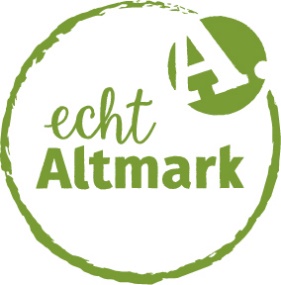 Federführend hat der Altmärkische Regionalmarketing- und Tourismusverband (ART) die Vorbereitungen und Planungen für den Gemeinschafsstand der Altmark in Zusammenarbeit mit den beiden altmärkischen Landkreisen übernommen. Erfreut über die Vielfalt der Aussteller mit denen sich die Altmark auf der internationalen Messe präsentiert, blickt Carla Reckling-Kurz, Geschäftsführerin des ART, mit positiven Erwartungen auf die Messe. „Wir erwarten uns nachhaltige Impulse aus guten Gesprächen und Austausch von neuen Kontakten für die überregionale Vermarktung der Altmark.“Allgemeine Messeinformationen finden Interessierte auf www.altmark.de/service/aktuelles/ oder der offiziellen Webseite der Grünen Woche www.gruenewoche.de/de/.Für weitere Rückfragen zu dieser Pressemeldung steht Ihnen gern zur Verfügung:Altmärkischer Regionalmarketing- und Tourismusverband
Stephanie Walter
Tel.: 039322 – 726014 | Fax 039322 – 726 029 | E-Mail: management@altmark.de  Bildmaterial (der E-Mail beigefügt) zeigt den Gemeinschaftsstand der Altmark zur IGW 2020.